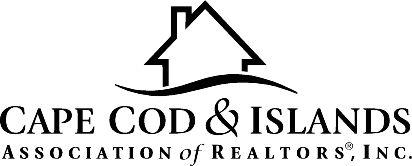 BYLAWSOrganized April 30, 1926Affiliated WithMASSACHUSETTS ASSOCIATION OF REALTORS®NATIONAL ASSOCIATION OF REALTORS®REVISED March 24th, 2017ContentsNAMEName.  The name of this organization shall be the Cape Cod & Islands Association of REALTORS®, Inc. hereinafter referred to as the “CCIAOR”.REALTORS®.  Inclusion and retention of the Registered Collective Membership Mark REALTORS® in the name of the CCIAOR shall be governed by the Constitution and Bylaws of the NATIONAL ASSOCIATION OF REALTORS® as from time to time amended.Office and CCIAOR Area.  The principal office of the corporation in the Commonwealth of Massachusetts shall be located in the town of Yarmouth, Village of West Yarmouth, County of Barnstable, Commonwealth of Massachusetts.OBJECTIVESThe Objectives of the CCIAOR are:To EngageTo unite those engaged in the recognized branches of the real estate profession for the purpose of exerting a beneficial influence upon the profession and related interests.To PromoteTo promote and maintain high standards of conduct in the real estate profession as expressed in the Code of Ethics of the NATIONAL ASSOCIATION OF REALTORS®.To ProvideTo provide a unified medium for real estate owners and those engaged in the real estate profession whereby their interests may be safeguarded and advanced.To FurtherTo further the interest of home and other real property ownership.To UniteTo unite those engaged in the real estate profession in this community with the Massachusetts Association of REALTORS® and the NATIONAL ASSOCIATION OF REALTORS®, thereby furthering their own objectives throughout the state and the nation, and obtaining the benefits and privileges of membership therein.To DesignateTo designate, for the benefit of the public, individuals authorized to use the terms REALTOR® and REALTORS® as licensed, prescribed, and controlled by the NATIONAL ASSOCIATION OF REALTORS®.JURISDICTIONTerritorial JurisdictionThe territorial jurisdiction of the CCIAOR as a member of the NATIONAL ASSOCIATION OF REALTORS® is Barnstable County, Township of Wareham in Plymouth County, Nantucket County and Dukes County, as allocated by the Board of Directors of the NATIONAL ASSOCIATION.Territorial Jurisdiction DefinedThe right and duty to control the use of the terms REALTOR® and REALTORS®, subject to the conditions set forth in these Bylaws and those of the NATIONAL ASSOCIATION OF REALTORS®, in return for which the CCIAOR agrees to protect and safeguard the property rights of the NATIONAL ASSOCIATION in the terms.Proportional RepresentationFor the purpose of determining proportional representation on the CCIAOR Board of Directors, the CCIAOR is divided into five (5) regions, (a) Nantucket County, (b) Dukes County, (c) the Upper Cape Region comprised of the Towns of Bourne, Falmouth, Mashpee, Sandwich and Wareham, (d) the Mid-Cape Region comprised of Barnstable, Dennis and Yarmouth and (e) the Lower Cape Region comprised of Brewster, Chatham, Eastham, Harwich, Orleans, Provincetown, Truro and Wellfleet.MEMBERSHIPREALTOR® Members.  REALTOR® Members, whether primary or secondary shall be:QualifyIndividuals who, as sole proprietors, partners, corporate officers, or branch office managers, are engaged actively in the real estate profession, including buying, selling, exchanging, renting or leasing, managing, appraising for others for compensation, counseling, building, developing or subdividing real estate, and who maintain or are associated with an established real estate office in the Commonwealth of Massachusetts or a state contiguous thereto.  All persons who are partners in a partnership, or all officers in a corporation who are actively engaged in the real estate profession within the state or a state contiguous thereto shall qualify for REALTOR® Membership only, and each is required to hold REALTOR® Membership (except as provided in the following paragraph) in an Association of REALTORS® within the state or a state contiguous thereto unless otherwise qualified for Institute Affiliate Membership as described in  In the case of a real estate firm, partnership, or corporation, whose business activity is substantially all commercial, only those principals actively engaged in the real estate business in connection with the same office, or any other offices within the jurisdiction of the CCIAOR in which one of the firm’s principals holds REALTOR® Membership, shall be required to hold REALTOR® Membership unless otherwise qualified for Institute Affiliate Membership as described in Other Real Estate ProfessionsIndividuals who are engaged in the real estate profession other than as sole proprietors, partners, corporate officers, trustees or branch office managers and are associated with a REALTOR® Member and meet the qualifications set out in  Corporate officers (who may be licensed or unlicensed) of a real estate brokerage franchise organization with at least one hundred fifty (150) franchisees located within the United States, its territories and the Commonwealth of Puerto Rico, elected to membership pursuant to the provisions established in the NAR Constitution and Bylaws.  Such individuals shall enjoy all of the rights, privileges and obligations of REALTOR® Membership (including compliance with the Code of Ethics) except: obligations related to CCIAOR mandated education, meeting attendance, orientation classes or other similar requirements; the right to use the term REALTOR® in connection with their franchise firm's name; and the right to hold elective office in the CCIAOR, State Association and National Association.Primary and secondary REALTOR® Members.  An individual is a primary member if the CCIAOR pays state and National dues based on such member.  An individual is a secondary member if state and National dues are remitted through another Association/Board.  One (1) of the principals in a real estate firm must have a Designated REALTOR® Member of the CCIAOR in order for licensees affiliated with the firm to select the CCIAOR as their "primary" Association.Designated REALTOR® Members. Each firm shall designate in writing one (1) REALTOR® Member who shall be responsible for all duties and obligations of membership including the obligation to arbitrate pursuant to Article 17 of the Code of Ethics and the payment of CCIAOR dues as established in  Bylaws.  The "Designated REALTOR®", must be a sole proprietor, partner, corporate officer or branch office manager acting on behalf of the firm principal(s) and must meet all other qualifications for REALTOR® Membership established in Institute Affiliate Members.  Institute Affiliate Members shall be individuals who hold a professional designation awarded by an Institute, Society or Council affiliated with the NATIONAL ASSOCIATION OF REALTORS® that addresses a specialty area other than residential brokerage or individuals who otherwise hold a class of membership in such Institute, Society or Council that confers the right to hold office.  Any such individual, if otherwise eligible, may elect to hold REALTOR® Membership, subject to payment of applicable dues for such membership.Affiliate Members. Public Service Members.  Public Service Members shall be individuals who are interested in the real estate profession as employees of or affiliated with educational, public utility, governmental or other similar organizations, but are not engaged in the real estate profession on their own account or in association with an established real estate business. Honorary Members.  Honorary Members shall be individuals not engaged in the real estate profession who have performed notable service for the real estate profession, for the CCIAOR, or for the public Student Members.  Student Members shall be individuals who are seeking an undergraduate or graduate degree with a specialization or major in real estate at institutions of higher learning, and who have completed at least two (2) years of college and at least one (1) college level course in real estate, but are not engaged in the real estate profession on their own account or not associated with an established real estate office,  QUALIFICATION AND ELECTIONApplication. An application for membership shall be made in such manner and form as may be prescribed by the CCIAOR Board of Directors and made available to anyone requesting it.  The application form shall contain Qualification.  QualificationsAn applicant for REALTOR® Membership who is actively engaged in the real estate profession, and maintains a current, valid real estate broker's or salesperson's license in the Commonwealth of Massachusetts, or is  licensed or certified by an appropriate state regulatory agency to engage in the appraisal of real property, has a place of business within the state or a state contiguous thereto (unless a secondary member), has no record of official sanctions involving unprofessional conduct*, agrees to complete a course of instruction covering the Bylaws, policy and Rules and Regulations of the CCIAOR , the Bylaws of the State Association, and the Constitution Bylaws and Code of Ethics of the NATIONAL ASSOCIATION OF REALTORS®, and shall agree that if elected to membership, he/she will abide by such Constitution, Bylaws, policies, Rules and Regulations, and Code of Ethics.*No record of official sanctions involving unprofessional conduct is intended to mean that the CCIAOR may only consider:  (A.) Judgments against the applicant within the past  years of violations of (1) civil rights laws, (2) real estate license laws, or (3) other laws prohibiting unprofessional conduct rendered by the courts or other lawful authorities. Article IV, Section 2, of the NAR Bylaws prohibits Member Boards/Associations from knowingly granting REALTOR® Membership to any applicant who has an unfulfilled sanction pending which was imposed by another Board or Association of REALTORS® for violation of the Code of Ethics.Determining QualificationsThe CCIAOR will also consider the following in determining an applicant's qualifications for REALTOR® Membership:All final findings of Code of Ethics violations and violations of other 	membership duties in this or any other REALTOR® association within 	the past three (3) yearsPending ethics complaints (or hearings)Pending unsatisfied discipline pendingPending arbitration requests (or hearings)Unpaid arbitration awards or unpaid financial obligations to this or any 	other REALTOR® association or REALTOR® association MLS.Any misuse of the term REALTOR® or REALTORS® in the name of 	the applicant’s firm."Provisional" membership may be granted in instances where ethics complaints or arbitration requests (or hearings) are pending in other associations or where the applicant for membership has unsatisfied discipline pending in another association (except for violations of the Code of Ethics; provided all other qualifications for membership have been satisfied). CCIAOR may reconsider the membership status of such individuals when all pending ethics and arbitration matters (and related discipline) have been resolved or if such matters are not resolved within six (6) months from the date that provisional membership is approved. Provisional Members shall be considered REALTORS® and shall be subject to all of the same privileges and obligations of REALTOR® Membership. If a member resigns from another association with an ethics complaint or arbitration request pending, the CCIAOR may condition membership on the applicant's certification that he/she will submit to the pending ethics or arbitration proceeding (in accordance with the established procedures of the CCIAOR to which the applicant has made application) and will abide by the decision of the hearing panel.Election.  The procedure for election to CCIAOR membership shall be as follows: Provisional MembershipThe chief staff executive (or duly authorized designee) shall determine whether the applicant is applying for the appropriate class of membership. Applicants for REALTOR® Membership, may be granted Provisional Membership upon submission of a completed application form and remittance of applicable CCIAOR dues and any application fee.  Provisional Members shall be considered REALTORS® and shall be subject to all of the same privileges and obligations of membership. DuesDues shall be computed from the date of application and shall be non-refundable Notice of TerminationNew member Code of Ethics .   REALTOR® membs shall complete aprogram on the Code of Ethics of not less than two hours and thirty minutes of instructional time. This requirement does not apply to members who have completed comparable in another association, provided that REALTOR® membership has been continuous, or that any break in membership is for one year or less.Failure to satisfy these requirement within  days of the date that provisional membership was granted, will result in termination of provisional membership.Continuing REALTOR® Member Code of Ethics training.  Status Changes.  A REALTOR® Member whose employment status changes must provide written notification of such change to the CCIAOR within thirty (30) days. A REALTOR® (non-principal) who becomes a principal in the firm with which he/she has been licensed or, alternatively, becomes a principal in a new firm which will be comprised of REALTOR® principals may be required to satisfy any previously unsatisfied membership requirements applicable to REALTOR® (principal) members but shall, during the period of transition from one status of membership to another, be subject to all of the privileges and obligations of a REALTOR® (principal).  If the REALTOR® (non-principal) does not satisfy the requirements established in these Bylaws for the category of membership to which they have transferred within 30 days of the date they advised the association of their change in status, their new membership application will terminate automatically unless otherwise so directed by the board of directors.A REALTOR® who is transferring his/her license from one firm comprised of REALTOR® principals to another firm comprised of REALTOR® principals shall be subject to all of the privileges and obligations of membership during the period of transition.  If the transfer is not completed within 30 days of the date the association is advised of the disaffiliation with the current firm, membership will terminate automatically unless otherwise so directed by the board of directors. (The board of directors, at its discretion, may waive any qualifications which the applicant has already fulfilled in accordance with the association's Bylaws.) Any application fee related to a change in membership status shall be reduced by an amount equal to any application fee previously paid by the applicant. Dues shall be prorated from the first day of the month in which the member  and shall be based on the new membership status for the remainder of the year.PRIVILEGES AND OBLIGATIONSPrivilegesThe privileges and obligations of members, in addition to those otherwise provided in these Bylaws, shall be specified in this Article.ObligationsREALTOR® Members, whether primary or secondary, in good standing whose financial obligations to the CCIAOR are paid in full shall be entitled to vote and to hold elective office in the CCIAOR; may use the terms REALTOR® or/and REALTORS®, which use shall be subject to the provisions of ; and have the primary responsibility to safeguard and promote the standards, interests, and welfare of the CCIAOR and the real estate profession.SuspensionIf a REALTOR® Member is a sole proprietor in a firm, a partner in a partnership or an officer in a corporation and is suspended or expelled, the firm, partnership or corporation shall not use the terms REALTOR® or REALTORS® in connection with its business during the period of suspension, or until readmission to REALTOR® Membership, or unless connection with the firm, partnership, or corporation is severed, or management control is relinquished, whichever may apply.  The membership of all other principals, partners, or corporate officers shall suspend or terminate during the period of suspension of the disciplined member, or until readmission of the disciplined member or unless connection of the disciplined member with the firm, partnership or corporation is severed, or unless the REALTOR® who is suspended or expelled removes himself/herself from any form or degree of management control of the firm for the term of the suspension or until readmission to membership, whichever may apply.  Removal of an individual from any form or degree of management control must be certified to the CCIAOR by the member who is being suspended or expelled and by the individual who is assuming management control and the signatures of such certification must be notarized.  In the event the suspended or expelled member is so certified to have relinquished all form or degree of management control of the firm, the membership of other partners, corporate officers, or other individuals affiliated with the firm shall not be affected, and the firm, partnership or corporation may continue to use the terms REALTOR® and REALTORS® in connection with its business during the period of suspension or until the former member is readmitted to membership in the CCIAOR.  The foregoing is not intended to preclude a suspended or expelled member from functioning as an employee or independent contractor, providing no management control is exercised.  Further the membership of REALTORS® other than principals who are employed by or affiliated as independent contractors with the disciplined member shall suspend or terminate during the period of suspension of the disciplined member or until readmission of the disciplined member, or unless connection of the disciplined member with the firm, partnership or corporation is severed, or management control is relinquished or unless the REALTOR® Member (non-principal) elects to sever his/her connection with the REALTOR® and affiliate with another REALTOR® Member in good standing in the CCIAOR, whichever may apply.If a REALTOR® Member other than a sole proprietor in a firm, partner in a partnership, an officer of a corporation is suspended or expelled, the use of the terms REALTOR® or REALTORS® by the firm, partnership or corporation shall not be affected.Action TakenIn any action taken against a REALTOR® Member for suspension or expulsion under Section 2 (a) hereof, notice of such action shall be given to all REALTORS® employed by or affiliated as independent contractors with such REALTOR® Member and they shall be advised that the provisions Section 2 (a) shall apply.  Any REALTOR® Member of the CCIAOR may be disciplined by the CCIAOR Board of Directors for violations of the Code of Ethics or other duties of membership, after a hearing as described in the Code of Ethics and Arbitration Manual of the CCIAOR, provided that the discipline imposed is consistent with the discipline authorized by the Professional Standards Committee of the NATIONAL ASSOCIATION OF REALTORS® as set forth in the Code of Ethics and Arbitration Manual of the National Association.Resignations of members shall become effective when in writing provided, however, that if any member submitting the resignation is indebted to the CCIAOR for dues, fees, fines, or other assessments of the CCIAOR or any of its services, departments, divisions, or subsidiaries, the CCIAOR may condition the right of the resigning member to reapply for membership upon payment in full of all such monies owed.If a member resigns from the CCIAOR or otherwise causes membership to terminate with an ethics complaint pending, the complaint shall be processed until the decision by the CCIAOR with respect to disposition of the complaint is final by the CCIAOR (if respondent does not hold membership in any other association) or by any other association in which the respondent continues to hold membership. If an ethics respondent resigns or otherwise causes membership in all Boards to terminate before an ethics complaint is filed alleging unethical conduct occurred while the respondent was a REALTOR®, the complaint, once filed, shall be processed until the decision of the CCIAOR with respect to disposition of the complaint is final. In any instance where an ethics hearing is held subsequent to an ethic respondent’s resignation or membership termination, any discipline ratified by the Board of Directors shall be held in abeyance until such time as the respondent rejoins an association of REALTORS®.(a)  If a member resigns or otherwise causes membership to terminate, the duty to submit to arbitration (or to mediation if required by the association) continues in effect even after membership lapses or is terminated, provided that the dispute arose while the former member was a REALTOR®. Institute Affiliate Member.  Institute Affiliate Members shall have rights and privileges and be subject to obligations as prescribed by the CCIAOR Board of Directors consistent with the Constitution and Bylaws of the NATIONAL ASSOCIATION OF REALTORS®.Affiliate Members.Affiliate Members shall have rights and privileges and be subject to obligations as prescribed by the CCIAOR Board of Directors. Public Service Members.  Public Service Members shall have rights and privileges and be subject to obligations as prescribed by the CCIAOR Board of Directors.Honorary Members.  Honorary Membership shall confer only the right to attend meetings and participate in discussions.Student Members.Student Members shall have rights and privileges and be subject to obligations as prescribed by the CCIAOR Board of Directors.Certification by REALTOR®.  “Designated" REALTOR® Members of the CCIAOR shall  to the CCIAOR a form provided by the CCIAOR, a complete listing of all individuals licensed or certified with the REALTOR®’s office and shall designate a primary Association/Board for each individual who holds membership.  Designated REALTORS® shall also identify any non-member licensees in the REALTOR®'s office(s) and if Designated REALTOR® dues have been paid to another Association/Board based on said non-member licensees, the Designated REALTOR® shall identify the Association/Board to which dues have been remitted.  These declarations shall be used for purposes of calculating dues under the NAR Bylaws. "Designated" REALTOR® Members shall also notify the CCIAOR of any additional individual(s) licensed or certified with the firm(s) within thirty (30) days of the date of affiliation or severance of the individual.Conflict of Interest. The CCIAOR has a conflict of interest policy which is detailed in the and is strictly enforced.Harassment.  PROFESSIONAL STANDARDS AND ARBITRATIONThe responsibility of the CCIAOR  and of CCIAOR  members relating to the enforcement of the Code of Ethics, the disciplining of members, and the arbitration of disputes, and the organization and procedures incident thereto, shall be governed by the Code of Ethics and Arbitration Manual of the NATIONAL ASSOCIATION OF REALTORS®, as amended from time to time, which is by this reference incorporated into these Bylaws, provided, however, that any provision deemed inconsistent with state law shall be deleted or amended to comply with state law.DutiesIt shall be the duty and responsibility of every REALTOR® member of CCIAOR to abide by the Constitution, policies, Bylaws and Rules and Regulations of the CCIAOR, the Massachusetts and National Associations of Realtors, and to abide by the Code of Ethics of the National Association of Realtors, including the duty to mediate and arbitrate controversies arising out of real estate transactions as specified by Article 17 of the Code of Ethics, and as further defined and in accordance with the procedures set forth in the Code of Ethics and Arbitration Manual of CCIAOR as from time to time amended. Controversies shall first be submitted to mandatory mediation as a prerequisite to arbitration. Cooperative Professional StandardsThe responsibility of CCIAOR and of CCIAOR members relating to the enforcement of the Code of Ethics, the disciplining of members, the arbitration of disputes, and the organization and procedures incident thereto, shall be consistent with the cooperative professional standards enforcement agreement entered into by the CCIAOR, which by this reference is made a part of these Bylaws.USE OF THE TERMS REALTOR® AND REALTORS®By MembersInclusion and retention of the Registered Collective Membership Mark REALTORS® in the name of the association shall be governed by the Constitution and Bylaws of the NATIONAL ASSOCIATION OF REALTORS® as from time to time amended.Use of the terms REALTOR® and REALTORS® by members shall, at all times, be subject to the provisions of the Constitution and Bylaws of the NATIONAL ASSOCIATION OF REALTORS® and to the Rules and Regulations prescribed by the CCIAOR Board of Directors.  The CCIAOR   shall have the authority to control, jointly and in full cooperation with the NATIONAL ASSOCIATION OF REALTORS®, use of the terms within its jurisdiction.  Any misuse of the terms by members is a violation of a membership duty and may subject members to disciplinary action by the CCIAOR Board of Directors after a hearing as provided for in the CCIAOR Code of Ethics and Arbitration Manual.By Member’s BusinessREALTOR® Members of the CCIAOR shall have the privilege of using the terms REALTOR® and REALTORS® in connection with their places of business within the state or a state contiguous thereto so long as they remain REALTOR® Members in good standing.  No other class of members shall have this privilege.By Principal MembersA REALTOR Member who is a principal of a real estate firm, partnership, trust or corporation may use the terms REALTOR and REALTORS only if all the principals of such firm, partnership, corporation or trustee in a trust who are actively engaged in the real estate profession within the state or a state contiguous thereto are REALTOR Members of the CCIAOR or Institute Affiliate Members as described in Article IV, Section 1 (2).Commercial EntitiesIn the case of a REALTOR® Member who is a principal of a real estate firm, partnership, trust or corporation whose business activity is substantially all commercial, the right to use the term REALTOR® or REALTORS® shall be limited to office locations in which a principal, partner, trustee, corporate officer, or branch office manager of the firm, partnership, trust or corporation holds REALTOR® Membership.  If a firm, partnership, trust or corporation operates additional places of business in which no principal, partner, trustee, corporate officer or branch office manager holds REALTOR® Membership, the term REALTOR® or REALTORS® may not be used in any reference to those additional places of business.Institute Affiliate Members shall not use the terms REALTOR® or REALTORS®, or the imprint of the emblem seal of the NATIONAL ASSOCIATION OF REALTORS®.STATE AND NATIONAL MEMBERSHIPSNAR/MAR MembershipThe CCIAOR shall be a member of the NATIONAL ASSOCIATION OF REALTORS® and the Massachusetts Association of REALTORS®.  By reason of the CCIAOR’s membership, each REALTOR® Member of the CCIAOR shall be entitled to membership in the NATIONAL ASSOCIATION OF REALTORS® and the Massachusetts Association of REALTORS® without further payment of dues.  The CCIAOR shall continue as a member of the State and National Associations, unless by a majority vote of all of its REALTOR® Members, decision is made to withdraw, in which case the State and National Associations shall be notified at least one (1) month in advance of the date designated for the termination of such membership.Exclusive Property Rights of NARThe CCIAOR recognizes the exclusive property rights of the NATIONAL ASSOCIATION OF REALTORS® in the terms REALTOR® and REALTORS®.  The CCIAOR shall discontinue the use of the terms in any form in its name upon ceasing to be a member of the National Association, or upon a determination by the CCIAOR Board of Directors of the National Association that it has violated the conditions imposed upon the terms.Adoption of NAR Code of EthicsThe CCIAOR adopts the Code of Ethics of the NATIONAL ASSOCIATION OF REALTORS® and agrees to enforce the Code among its REALTOR® Members.  The CCIAOR and all of its members agree to abide by the Constitution, Bylaws, Rules and Regulations, and policies of the National Association and the Massachusetts Association of REALTORS®.DUES AND ASSESSMENTSApplication Fee.  The CCIAOR Board of Directors may adopt an application fee for REALTOR® Membership in a reasonable amount, not exceeding three (3) times the amount of the annual dues for REALTOR® Membership, which shall be required to accompany each application for REALTOR® Membership and which shall become the property of the CCIAOR upon final approval of the application.Dues.  The annual dues of members shall be as follows: Designated REALTOR® Members.  The annual dues of each Designated REALTOR® Member shall be in such amount as established annually by the CCIAOR Board of Directors, plus an additional amount to be established annually by the CCIAOR Board of Directors  multiplied by the number of real estate salespersons and licensed or certified appraisers who (1) are employed by or affiliated as independent contractors, or who are otherwise directly or indirectly licensed with such REALTOR® Member, and (2) are not REALTOR® Members of any Board in the state or a state contiguous thereto or Institute Affiliate Members of the CCIAOR .  In calculating the dues payable to the CCIAOR by a Designated REALTOR® Member, non-member licensees as defined in (1) and (2) of this paragraph shall not be included in the computation of dues if the Designated REALTOR® has paid dues based on said non-member licensees in another Board in the state or a state contiguous thereto, provided the Designated REALTOR® notifies the CCIAOR in writing of the identity of the Board to which dues have been remitted.In the case of a Designated REALTOR® Member in a firm, partnership, trust or corporation whose business activity is substantially all commercial, any assessments for non-member licensees shall be limited to licensees affiliated with the Designated REALTOR® in the office where the Designated REALTOR® holds membership, and any other offices of the firm located within the jurisdiction of CCIAOR.Members DefinedFor the purpose of this Section, a REALTOR® Member of a member Association/Board shall be held to be any member who has a place or places of business within the state or a state contiguous thereto and who, as a principal, partner, trustee, corporate officer, or branch office manager of a real estate firm, partnership, trust, or corporation, is actively engaged in the real estate profession as defined in Article III, Section 1, of the Constitution of the NATIONAL ASSOCIATION OF REALTORS®. An individual shall be deemed to be licensed with a REALTOR® if the license of the individual is held by the REALTOR®, or by any broker who is licensed with the REALTOR®, or by any entity in which the REALTOR® has a direct or indirect ownership interest and which is engaged in other aspects of the real estate business (except as provided for in Section 2 (a) (1) hereof) provided that such licensee is not otherwise included in the computation of dues payable by the principal, partner, trustee, or corporate officer of the entity.A REALTOR® with a direct or indirect ownership interest in an entity engaged exclusively in soliciting and/or referring clients and customers to the REALTOR® for consideration on a substantially exclusive basis shall annually file with the CCIAOR  on a form approved by the CCIAOR  a list of the licensees affiliated with that entity and shall certify that all of the licensees affiliated with the entity are solely engaged in referring clients and customers and are not engaged in listing, selling, leasing, managing, counseling or appraising real property. The individuals disclosed on such form shall not be deemed to be licensed with the REALTOR® filing the form for purposes of this Section and shall not be included in calculating the annual dues of the Designated REALTOR®. Designated REALTORS® shall notify the association within three (3) days of any change in status of licensees in a referral firm.The exemption for any licensee included on the certification form shall automatically be revoked upon the individual being engaged in real estate licensed activities (listing, selling, leasing, renting, managing, counseling, or appraising real property) other than referrals, and dues for the current fiscal year shall be payable.Membership dues shall be prorated for any licensee included on a certification form submitted to the CCIAOR who during the same calendar year applies for REALTOR® Membership in the CCIAOR. However, membership dues shall not be prorated if the licensee held REALTOR® Membership during the preceding calendar year.REALTOR® Member other than Designated REALTOR®.  The annual dues of REALTOR® Members other than the Designated REALTOR® shall be an amount determined annually by the CCIAOR Board of Directors, providing that any increase in annual CCIAOR dues in excess of ten percent (10%) over the previous annual CCIAOR dues shall not take effect unless voted favorably by a meeting of the members called in accordance with the provisions of Article XII.Institute Affiliate Members.  The annual dues of each Institute Affiliate Member shall be as established in Article II of the Bylaws of the NATIONAL ASSOCIATION of REALTORS®.The Institutes, Societies, and Councils of the National Association of REALTORS®, shall be responsible for collecting and remitting dues to the National Association for Institute Affiliate Members (NAR designated fee).  The National Association shall credit the NAR designated fee to the account of CCIAOR for each Institute Affiliate Member whose office address is within the assigned territorial jurisdiction of CCIAOR, provided, however, if the office location is also within the territorial jurisdiction of a Commercial Overlay Board (COB), the NAR designated fee amount will be credited to the COB, unless the Institute Affiliate Member directs that the dues be distributed to the CCIAOR.  The National Association shall also credit the NAR designated fee to the account of state associations for each Institute Affiliate Member whose office address is located within the territorial jurisdiction of the state association.  Local and state associations may not establish any additional entrance, initiation fees or dues for Institute Affiliate Members, but may provide service packages to which Institute Affiliate Members may voluntarily subscribe.Affiliate Members.   The dues of each Affiliate Member shall be established by the CCIAOR Board of Directors Public Service Members.  Honorary Members.  Dues payable, if any, shall be at the discretion of the CCIAOR Board of Directors. Student Members.   Dues payable, if any, shall be at the discretion of the CCIAOR Board of Directors.Dues Payable. Dues for all members shall be payable annually in advance on the first day of January.  Dues for new members shall be computed from the date of application and granting of provisional membership. Annual dues are non-refundable.In the event a sales licensee or licensed or certified appraiser who holds REALTOR® membership is dropped for nonpayment of association dues, and the individual remains with the designated REALTOR®'s firm, the dues obligation of the "designated" REALTOR® (]) will be increased to reflect the addition of a non-member licensee. Dues shall be calculated from the first day of the current fiscal year and are payable within thirty (30) days of the notice of termination.CCIAOR Emeriti MembersOFFICERSDIRECTORS The governance of the CCIAOR shall be vested in a CCIAOR Board of Directors comprised of Officers and Directors elected as described in this article.  The CCIAOR Board of Directors in conjunction with the Chief Executive Officer (CEO) and consistent with the Bylaws, shall be responsible for development of policy. The CEO shall be responsible for the implementation of policy and for the administration of the daily operations of the CCIAOR. Officers.  Duties of Officers.  The duties of the elected Officers shall be such as their titles, by general usage, would indicate and such as may be assigned to them by the CCIAOR Board of Directors.CCIAOR Board of Directors. The governing body shall be a thirteen (13) member Board of Directors consisting as follows:Four (4) elected CCIAOR Officers (namely the President, the President-elect, the Immediate Past President and the/Treasurer);Five (5) elected regional representatives, consisting of one representative from each of the five (5) CCIAOR Regions (Upper Cape, Lower Cape, Mid-Cape, Nantucket County, Dukes County);) elected-size representatives, consisting of one (1) small representative and one (1) large representative; and elected at large REALTOR® Member. For purposes of this section, firm-size shall be defined as follows:A small shall consist  or fewer .A large shall consist of  or moreQualifications of Directors. , on any subsidiary Board of Directors orNo more than members of the Board of Directors shall be from one (1) Terms of Office. Officers shall be elected for the term of one (1) year. The Officer positions of President, President Elect and Immediate Past President are one term positions. The Officer positions of President and Past President are automatically ascended to positions:The current President-Elect shall be the sole uncontested candidate for election to the office of President unless the current President-Elect is unable or unwilling to serve as President, and then the candidate or candidates for President shall be determined pursuant to The current President shall be the sole and uncontested candidate for election to the office of immediate Past President unless the current President is unable or unwilling to serve, if unwilling or unable to serve as Immediate Past President, then the office may be filled by any previous President pursuant to The non-Officer Directors shall serve for staggered three (3) year terms.  For purposes of election and term staggering, non-Officer Directors shall be divided into three groups as follows:Group 1. Dukes County, Upper Cape and Mid-Cape DirectorsGroup 2. Nantucket County, Lower Cape and At Large DirectorsGroup 3. Small, arge Directors No one may serve more than two (2) consecutive terms as a Director or serve more than nine (9) consecutive years as an Officer and/or Director. A tenth (10th) consecutive year, however, may be served by the position of the Immediate Past President. The Immediate Past President shall be disqualified from serving as an Officer or Director for the twenty-four (24) months following the end of their term Serving multiple terms shall be considered a consecutive period unless one remains inactive, not serving for a period of at least twenty-four (24) months.Officers and Directors shall take office upon the commencement of the first day of the forthcoming fiscal year and shall continue in office  . Credentialing of Officers and Directors. The Officers and Directors of the CCIAOR shall be elected by a vote of the REALTOR® Members in accordance these Bylaws and upon completion of the credentialing procedure set forth below. Candidates for Office. Credentialing ProcessThe  shall be the coordinator, along with the CEO, of allfor elected office.  The  shall present  candidates for Officer and Director positions no later than 4days prior to the annual meeting date.Notice of Qualified CandidatesNo later than thirty (30) days prior to the annual meeting, the list of all qualified candidates shall be provided to all members of CCIAOR, setting forth the time, place, and other pertinent details of the annual meeting and election process.Election Process: The Election of Officers and Directors shall take place at the Annual Meeting.  The procedure for conducting the elections will depend on the number of candidates for each position. BallotThe ballot shall contain the names of all candidates and the positions and terms for which they are seeking election.  More than One (1) CandidateFor each Officer position for which there is more than one (1) candidate the election shall be conducted as follows: Election shall be by ballot among members and all votes shall be cast in person remotely/electronically The candidate obtaining the highest number of votes will be deemed elected.  Firm Association LimitationsOnly One (1) CandidateFor each Officer and Director position for which there is only one (1) candidate, the election may be conducted as follows: The  may cast one (1) vote for all such candidates upon a motion approved under the voting procedures in effect. If the motion is not so approved, the election of the unopposed candidate(s) must be conducted in the manner described  above.Association LimitationCCIAOR shall use no resources to promote any individual candidacy for election.Vacancies.  Vacancies among the Officers and Directors shall be filled by a simple majority vote of the CCIAOR Board of Directors until the expiration of the term.Resignation. An Officer or Director may resign at any time by giving written notice to the CCIAOR Board of Directors.   Unless otherwise specified in the notice, the resignation shall take effect upon receipt and that individual shall cease all responsibilities and duties assigned to that position. Any individual who has resigned their Officer or Director position shall be disqualified from serving on the CCIAOR or CCIMLS Board of Directors for a period of twenty-four (24) months following their resignation.  Removal of Officers and Directors. In the event an Officer or Director of the CCIAOR is considered incapable of fulfilling his/her fiduciary duties to the CCIAOR, but will not resign from office, the Officer or Director may be removed from office under the following procedure:PetitionA petition requiring the removal of an Officer or Director and signed by not less than one-third (1/3) of the voting members or a majority of all CCIAOR Directors shall be filed with the President, or if the President is the subject of the petition, with the next-ranking Officer, and shall specifically set forth the reasons the individual is deemed to be disqualified from further service.Special MeetingUpon receipt of the petition, and not less than twenty (20) days, nor more than forty-five (45) days thereafter, a special meeting of the CCIAOR members eligible to vote shall be held, and the sole business of the meeting shall be to consider the allegations made in the petition and to vote on the removal of the subject Officer or Director.NoticeThe special meeting shall be noticed to all voting members within Ten (10) days prior to the meeting and shall be conducted by the President of the CCIAOR unless the President's continued service in office is being considered at the meeting.  In such case, the next-ranking Officer will conduct the meeting. In order for the meeting to proceed, a quorum of members as well as two-thirds (2/3) of the petitioners must be present.  A three-fourths (3/4) vote of members present and voting shall be required for removal from office.Manner of Acting.  The act of the majority of the CCIAOR Board of Directors present at a meeting at which a quorum is present shall be the act of the CCIAOR Board of Directors.Chief Executive Officer.  There shall be a Chief Executive Officer (“CEO”), appointed by the CCIAOR Board of Directors, who shall be responsible for all daily operations of the CCIAOR. The CEO shall have the authority to hire, supervise, evaluate and terminate other staff and shall perform such other duties, as prescribed by the CCIAOR Board of Directors. The CEO shall also keep the records of the CCIAOR and carry on all necessary correspondence with the NATIONAL ASSOCIATION OF REALTORS® and the Massachusetts Association of REALTORS®.MEETINGSMeetings of Members.  Annual Meeting. The annual meeting of the CCIAOR shall be held during the month of November and/or December of each year, the date, place, and hour to be designated by the CCIAOR Board of Directors. Other Meetings.  Meetings of the members may be held at such other times as the President or the CCIAOR Board of Directors may determine, or upon the written request of at least ten percent (10%) of the REALTOR® Members. Quorum. A quorum for the transaction of business at any General Membership Meeting shall consist of fifty (50) REALTOR® Members entitled to vote. Electronic votes shall be counted towards the quorum. Notice of Meeting.  Written notice shall be given to every member entitled to participate in the meeting at least one (1) week preceding all meetings. If a special meeting is called, it shall be accompanied by a statement of the purpose of the meeting. Action without Meeting. Unless specifically prohibited by the Articles of Incorporation, any action required or permitted to be taken at a meeting of the CCIAOR Board of Directors may be taken without a meeting if written consent of all Directors, setting forth the action so taken, is obtained.   The consent shall be in the form of one (1) or more written approvals, each of which sets forth the action taken and bears the signature of one (1) or more Directors.  All approvals shall be delivered to the Chief Executive Officer (CEO) to be filed in the corporate records.  The action taken shall become effective upon the written approval of all Directors, unless otherwise specified. CCIAOR Board of Director Meetings.CCIAOR Board of Director Meetings.  The CCIAOR Board of Directors will meet as necessary and at a minimum of  a year. The CCIAOR Board of Directors shall designate a regular time and place of meeting. All members are invited to attend Board of Director meetings.  Members may not be present for any Executive Session meetings. Any member who attends a Board of Director meeting may be recognized at the pleasure of the Chair.  Approved Minutes of the meetings of the CCIAOR Board of Directors shall be Special Meetings of the CCIAOR Board of Directors.  Special meetings of the CCIAOR Board of Directors may be called by or at the request of the President or any two (2) Directors.  The person or persons authorized to call special meetings of the CCIAOR Board of Directors may fix the place for holding any special meeting of the CCIAOR Board of Directors called by them.  If a special meeting is called, it shall be accompanied by a statement of the purpose of the meeting Quorum.  At any meeting of the CCIAOR Board of Directors, a majority of the entirety shall constitute a quorum for the transaction of business. Committee Meetings. At committee, task force, workgroup or Presidential Advisory Group (PAGS) meetings a majority shall constitute a quorum, except that when a committee, task force, workgroup or Presidential Advisory Group consists of more than nine (9) members, five (5) shall constitute a quorum.Robert’s Rules of OrderRobert's Rules of Order, latest edition, shall be recognized as the authority governing the meetings of the CCIAOR, its Board of Directors, and committees, in all instances wherein its provisions do not conflict with the Bylaws. COMMITTEESStanding Committees.  Professional StandardsGrievanceExecutiveFinanceChairs and Vice Chairs. ach committee shall have a Chair and Vice-Chair. If any Vice Chair is unwilling or unable to serve as Chair, then the shall appoint a Chair.  Executive CommitteeMembersThe CCIAOR Executive Committee shall consist of the President, the President-Elect, the Immediate Past President, the Treasurer and the Chief Executive Officer (“CEO”) as a non-voting ex-officio member. MeetingsAt any meeting of the CCIAOR Executive Committee three (3) members of the committee present shall constitute a quorum for the transaction of business. The Finance Committee. Role The  to provide financial oversight to the CCIAOR and to develop and recommend a budget to the Board of Directors of CCIAOR.  Members. The Finance Committee shall consist of Seven (7) members.  TheTreasurer of CCIAOR shall serve as the chairperson  All Finance Committee Members, other than the Treasurer, must not currently serve on the board of directors. Terms.  ppointees shall serve for staggered year terms. The CCIAOR Treasurer shall be appointed to a one year term as Chair. .FISCAL AND ELECTIVE YEARThe fiscal and elective year of the CCIAOR shall be January 1st through December 31st of each year.   FILES AND RECORDSAvailability of Records. Copies of all records of CCIAOR shall be available to members to the extent by law. AMENDMENTSBylaw AmendmentsThese CCIAOR Bylaws may be altered, amended or repealed and new CCIAOR Bylaws may be adopted by the majority vote of the members present and voting in person remotely/electronically at any meeting at which a quorum is present, provided the substance of such proposed amendment or amendments is plainly stated in the call for the meeting,. NAR MandateWhen Bylaws amendments are mandated by NAR policy, the Bylaws may be automatically amended to reflect the mandate as of the effective date of the mandatory policy authorized by the NATIONAL ASSOCIATION OF REALTORS®.  The CCIAOR shall provide notice of that change in a regular or special membership communication. Preliminary HearingInformational MeetingAn informational meeting of all members eligible to vote will be held at least thirty (30) days prior to a meeting to amend the Bylaws to receive comment on the subject matter of the proposed amendments, except for amendments mandated by the NATIONAL ASSOCIATION OF REALTORS® or the Massachusetts Association of REALTORS®.  Such informational meetings will be called pursuant to . Any votes taken at the informational meetings will be to gain a sense of the meeting and will not be binding.Notice of all meetings shall be  (14) days prior to the meeting.Clerical Edits. The Board of Directors shall be authorized to correct article and section designations, punctuation, and cross-references and to make such other technical and conforming changes as may be necessary to reflect the intent of the CCIAOR in connection with their Bylaws.DISSOLUTIONUpon the dissolution of the CCIAOR, the CCIAOR Board of Directors, after providing for the payment of all obligations, shall distribute any remaining assets to the Massachusetts Association of REALTORS® or, within its discretion, to any other non-profit tax exempt organization.MULTIPLE LISTING SERVICEAuthority. The CCIAOR shall maintain for the use of its members a Multiple Listing Service (MLS) which shall be a lawful corporation of the Commonwealth of Massachusetts, all the stock of which shall be owned by CCIAOR.Purpose.  A Multiple Listing Service (MLS) is a means by which authorized Participants make blanket unilateral offers of compensation to other Participants (acting as subagents, buyer agents, or in other agency or non-agency capacities defined by law); by which cooperation among Participants is enhanced, by which information is accumulated and disseminated to enable authorized Participants to prepare appraisals, analyses, and other valuations of real property for bona fide clients and customers; by which Participants engaging in real estate appraisal contribute to common databases; and is a facility for the orderly correlation and dissemination of listing information so Participants may better serve their clients and the public. Entitlement to compensation is determined by the cooperating broker’s performance as procuring cause of the sale (or lease). (Amended 11/04)Governing Documents.  The CCIAOR Board of Directors shall cause any Multiple Listing Service (MLS) established by it pursuant to this Article to conform its Corporate Charter, Bylaws, Rules, Regulations, Policies, Practices, and Procedures at all times to the Constitution, Bylaws, Rules, Regulations, and Policies of the NATIONAL ASSOCIATION OF REALTORS®.Participation.  Any REALTOR® of this or any other Board who is a principal, partner, corporate officer, or branch office manager acting on behalf of a principal, without further qualification, except as otherwise stipulated in these Bylaws, shall be eligible to participate in the Multiple Listing Service (MLS) upon agreeing in writing to conform to the Rules and Regulations thereof and to pay the costs incidental thereto.  However, under no circumstances is any individual or firm, regardless of membership status, entitled to Multiple Listing Service (MLS) "membership" or "participation" unless they hold a current, valid real estate broker's license and offer or accept compensation to and from other Participants or are licensed or certified by an appropriate state regulatory agency to engage in the appraisal of real property.  Use of information developed by or published by The CCIAOR’s Multiple Listing Service (MLS) is strictly limited to the activities authorized under a Participant's licensure(s) or certification and unauthorized uses are prohibited.  Further, none of the foregoing is intended to convey "participation" or "membership" or any right of access to information developed by or published by a Board Multiple Listing Service (MLS) where access to such information is prohibited by law. (Amended 11/08)The REALTOR® principal of any firm, partnership, corporation, or the branch office manager designated by said firm, partnership, or corporation as the Participant shall have all rights, benefits, and privileges of the MLS, and shall accept all obligations to the MLS for the Participant’s firm, partnership, or corporation, and for compliance with the Bylaws and Rules and Regulations of the MLS by all persons affiliated with the Participant who utilize the MLS.Mere possession of a broker’s license is not sufficient to qualify for Multiple Listing Service (MLS) participation.  Rather, the requirement that an individual or firm offers or accepts cooperation and compensation means that the Participant actively endeavors during the operation of its real estate business to list real property of the type listed on the Multiple Listing Service (MLS) and/or to accept offers of cooperation and compensation made by listing brokers or agents in the Multiple Listing Service (MLS). “Actively” means on a continual and ongoing basis during the operation of the Participant’s real estate business. The “Actively” requirement is not intended to preclude Multiple Listing Service (MLS) participation by a Participant or potential Participant that operates a real estate business, on a part-time, seasonal, or similarly time-limited basis or that has its business interrupted by periods of relative inactivity occasioned by market conditions.  Similarly, the requirement is not intended to deny Multiple Listing Service (MLS) participation to a Participant or potential Participant who has not achieved a minimum number of transactions despite good faith efforts.  Nor is it intended to permit a Multiple Listing Service (MLS) to deny participation based on the level of service provided by the Participant or potential Participant as long as the level of service satisfies state law. (Adopted 11/08)The key is that the Participant or potential Participant actively endeavors to make or accept offers of cooperation and compensation with respect to properties of the type that are listed on the MLS in which participation is sought.  This requirement does not permit a Multiple Listing Service (MLS) to deny participation to a Participant or potential Participant that operates a “Virtual Office Website” (VOW) (including a VOW that the Participant uses to refer customers to other Participants) if the Participant or potential Participant actively endeavors to make or accept offers of cooperation and compensation.  A Multiple Listing Service (MLS) may evaluate whether a Participant or potential Participant actively endeavors during the operation of its real estate business to offer or accept cooperation and compensation only if the Multiple Listing Service (MLS) has a reasonable basis to believe that the Participant or potential Participant is in fact not doing so.  The membership requirement shall be applied in a nondiscriminatory manner to all Participants and potential Participants. (Adopted 11/08)The MLS may charge participants and subscribers not holding primary or secondary membership in a Realtor® association that owns the MLS a different amount than charged to members of the association, provided that such charge is reasonably related to the actual costs of serving those members. (Amended 5/19)SubscribersSubscribers (or users) of the MLS include non-principal brokers, sales associates, and licensed and certified appraisers affiliated with participants. Subscribers also include affiliated unlicensed administrative and clerical staff, personal assistants, and individuals seeking licensure or certification as real estate appraisers who are under the direct supervision of an MLS participant or the participant’s licensed designee. (Adopted 4/92)NOTICEUnless otherwise provided by law, whenever any notice is required to be given to any member or Director of the Corporation under the provisions of these Bylaws or under the provisions of the Articles of Incorporation, a waiver thereof in writing, signed by the person or persons entitled to such notice, whether before or after the time stated therein, shall be deemed equivalent to the giving of such notice.